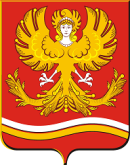 ПОСТАНОВЛЕНИЕАдминистрации Михайловского муниципального образования       ________________________________________________________________________________   от 17.07.2020 г.			                                                                                                    № 185 г. МихайловскО внесении изменения в Постановление Администрации Михайловского муниципального образования от 25.03.2020г. № 90 «О предоставлении субсидий  на 2020 год из бюджета Михайловского муниципального образования бюджетным  учреждениям  Михайловского муниципального  образования на иные цели»В соответствии со статьей 78.1 Бюджетного кодекса Российской Федерации, руководствуясь  Уставом Михайловского муниципального образования.Постановляю:Внести в Постановление Администрации Михайловского муниципального образования от 25.03.2020г. № 90 «О предоставлении субсидий  на 2020 год из бюджета Михайловского муниципального образования бюджетным  учреждениям  Михайловского муниципального  образования на иные цели» следующее изменение: п.1.1. постановления изложить в следующей редакции: «1.1. Предоставить субсидию на иные цели из бюджета Михайловского муниципального образования учреждению МУК «Национальный культурный комплекс с. Аракаево»  в размере за счет средств областного бюджета                          272 400 руб.» 1.2. п.1.2. Постановления изложить в следующей редакции: «1.2. Обеспечить финансирование расходов, связанных на предоставление субсидий на иные цели для расходов на выплату денежного поощрения лучшим муниципальным учреждениям культуры, находящимся на территориях сельских поселений Свердловской области, и лучшим работникам муниципальных учреждений культуры, находящихся на территориях сельских поселений Свердловской области и на информатизацию муниципальных библиотек, в том числе комплектование книжных фондов (включая приобретение электронных версий книг и на  приобретение  (подписку) периодических изданий), приобретение компьютерного оборудования и лицензионного программного обеспечения, подключение муниципальных библиотек к сети «Интернет» и развитие системы библиотечного дела с учетом задачи расширения информационных технологий и оцифровки».Обнародовать данное постановление путем размещения полного текста через сеть «Интернет» на официальном сайте администрации Михайловского муниципального образования.Контроль за исполнением настоящего постановления оставляю за собой.И.о главы Михайловского муниципального образования                                                             А.Е. Макеев